Les homophonesMots qui sonnent de la même façon-é, és, ées ou -er ?On entend souvent le son /e/ à la fin des verbes, mais il peut s’écrire « é », « és », « ées » ou « er » selon l’accord nécessaire.S’il s’écrit avec – er c’est qu’il s’agit d’un verbe en -er (typer aimer, chanter) à l’infinitif.Nous allons manger des frites à midi.S’il s’écrit avec é ou és ou ées, c’est qu’il s’agit d’un verbe conjugué à un temps composé.Nous avons dévoré notre repas, les frites ont été avalées rapidement.L’astuce pour savoir si le verbe est à l’infinitif ou s’il est conjugué, c’est de le remplacer par un verbe qui n’est pas en -er. Par exemple, on peut le remplacer par un verbe en -ir (type finir) ou -dre (typer mordre).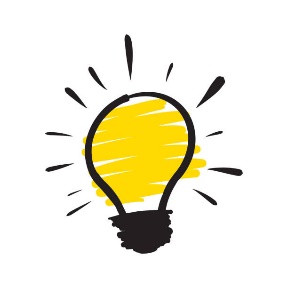 Nous allons finir ou fini nos frites à midi ?
 finir  verbe à l’infinitif  manger à l’infinitif  er.Nous avons mordre ou mordu notre repas ?
 mordu  verbe conjugué  dévoré conjugué  é.S’il s’avère qu’il s’agit d’un verbe conjugué à un temps composé, il faut ensuite se poser la question de l’accord en genre (masculin ou féminin) et en nombre (singulier ou pluriel).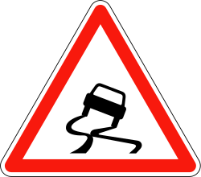 Les frites ont été rendre ou rendues ?
 rendues  verbe conjugué  avalé conjugué  é  ! accord !
qu’est-ce qui est avalé ?  les frites (féminin pluriel)  accord au féminin (+e) et pluriel (+s).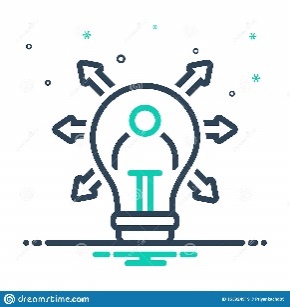 à, a ou as ?Le son /a/ est très courant, mais il peut s’écrire « à, » « a » ou « as » selon sa nature et son accord.S’il s’écrit avec à c’est qu’il s’agit d’une préposition.J’irai à la piscine mercredi après-midi.S’il s’écrit avec a ou as, c’est qu’il s’agit du verbe avoir conjugué au présent.Si tu as raison, c’est que ton papa a tort.L’astuce pour savoir s’il s’agit d’une préposition ou du verbe avoir, c’est de remplacer le /a/ par un autre temps de conjugaison du verbe avoir. Par exemple, on peut remplacer le présent par l’imparfait.J’irai avait la piscine.
 la phrase n’a pas de sens  il ne s’agit pas du verbe avoir, mais d’une préposition  à.Si tu avais raison, c’est que ton papa avait tort.
 la phrase a du sens  il s’agit du verbe avoir as ou a.S’il s’avère qu’il s’agit du verbe avoir, il faut ensuite se poser la question du pronom (tu ou il) et de l’accord.Si tu avais raison, c’est que ton papa avait tort.
 avais et avait  2x verbe avoir   ! 2x accord !
qui est-ce qui est as / avais ?  tu as  accord à la 2ème personne du singulier  as.
qui est-ce qui est a / avait ?  ton papa a  accord à la 3ème personne du singulier  a.on ou ont ?Attention avec le son /    /, il peut s’écrire « on » ou « ont » selon sa nature.S’il s’écrit avec on c’est qu’il s’agit d’un pronom.On a entendu les sirènes des pompiers sonner trois fois.S’il s’écrit avec ont, c’est qu’il s’agit du verbe avoir conjugué à la 3ème personne du pluriel (à l’indicatif présent ou comme auxiliaire).Elles ont un système automatique qui répète l’alarme si personne ne réagit.L’astuce pour savoir s’il s’agit d’un pronom ou du verbe avoir, c’est de remplacer le /…./ par un autre temps de conjugaison du verbe avoir. Par exemple, on peut remplacer le présent par l’imparfait.Avait a entendu les sirènes des pompiers sonner trois fois.
 la phrase n’a pas de sens  il ne s’agit pas du verbe avoir, mais d’un pronom  on.Elles avaient un système automatique qui répète l’alarme si personne ne réagit.
 la phrase a du sens  il s’agit du verbe avoir ont.son ou sont ?Le son /    / est courant, mais il peut s’écrire « son » ou « sont » selon sa nature.S’il s’écrit avec son c’est qu’il s’agit d’un déterminant possessif.Samuel a rendu son évaluation après 15 minutes.S’il s’écrit avec sont, c’est qu’il s’agit du verbe être conjugué à la 3ème personne du pluriel (à l’indicatif présent ou comme auxiliaire).Ses enseignants sont toujours surpris par sa rapidité.L’astuce pour savoir s’il s’agit d’un déterminant ou du verbe être, c’est de remplacer le /…./ par un autre temps de conjugaison du verbe être. Par exemple, on peut remplacer le présent par l’imparfait.Samuel a rendu étaient évaluation après 15 minutes.
 la phrase n’a pas de sens  il ne s’agit pas du verbe être, mais d’un déterminant  son.Ses enseignants étaient toujours surpris par sa rapidité.
 la phrase a du sens  il s’agit du verbe être sont.ces ou ses ?Attention avec le son /sé/, car il peut s’écrire « ces » ou « ses » selon sa nature.S’il s’écrit ses c’est qu’il s’agit d’un déterminant possessif Martine demande à ses parents d’acheter de nouveaux habits.S’il s’écrit ces, c’est qu’il s’agit d’un déterminant démonstratif.Elle veut absolument qu’ils achètent ces pantalons.L’astuce pour savoir s’il s’agit d’un déterminant possessif ou démonstratif, c’est de le remplacer par un autre déterminant possessif (les siens) ou démonstratif (ceux-là).Martine demande aux siens ou à ceux-là de parents ?
aux siens possessif  ses.Elle veut absolument qu’ils achètent les siens ou ceux-là de pantalons ?
 ceux-là  démonstratif  ces.ce ou se ?Le son /se/ est aussi difficile, il peut s’écrire « se » ou « ce » selon sa nature.S’il s’écrit ce c’est qu’il s’agit d’un déterminant démonstratif.Regarde ce petit poulain !S’il s’écrit se, c’est qu’il s’agit d’un pronom réfléchi (= on fait qqch à soi-même, comme dans un miroir qui réfléchit une image)Il se tient déjà debout tout seul !L’astuce pour savoir s’il s’agit d’un déterminant démonstratif ou d’un pronom réfléchi, c’est de regarder la nature du mot qui suit. S’il est suivi par un (adjectif +) nom, il s’agit d’un déterminant ; s’il est suivi par un verbe pronominal, il s’agit d’un pronom réfléchi.Regarde ce petit poulain !
 petit poulain adjectif + nom  déterminant démonstratif  ce.Il se tient déjà debout tout seul !
 tient  verbe pronominal  pronom réfléchi  se.c’est, s’est, sait ou sais ?Quand on entend le son /sè/, il peut s’écrire « c’est », « s’est », « sait » ou « sais » selon sa nature et l’accord nécessaire.S’il s’écrit sait ou sais c’est qu’il s’agit du savoir.Je ne sais pas s’il sait que tu sais.S’il s’écrit c’est ou s’est, c’est qu’il s’agit du verbe être.C’est difficile de savoir s’il s’est trompé bêtement ou s’il n’a pas révisé.La première chose à faire est de déterminer grâce au sens de la phrase s’il s’agit du verbe être ou du verbe savoir.S’il s’agit du verbe savoir, il faut ensuite se poser la question du pronom (je, tu ou il) et de l’accord.Je ne sais pas s’il sait que tu sais.
 sais, sait et sais  3x verbe savoir  ! 3x accord !
qui est-ce qui est sais / sait ?  je sais  accord à la 1ère pers. sing.  sais.
qui est-ce qui est sais / sait ?  il sait  accord à la 3ème pers. sing  sait.
qui est-ce qui est sais / sait ?  tu sais  accord à la 2ème pers. sing  sais.S’il s’agit du verbe être, il faut déterminer si c’est c’ (déterminant démonstratif) ou s’ (= pronom réfléchi) grâce à la nature du mot qui suit (même technique que pour ce et se).C’est difficile de savoir...
 difficile adjectif  déterminant démonstratif  c’est.… s’il s’est trompé bêtement ou s’il n’a pas révisé!
 trompé  verbe pronominal  pronom réfléchi  s’est.ou ou où ?On entend souvent le son /u/, mais il peut s’écrire « ou » ou « où » selon sa nature.S’il s’écrit où, c’est qu’il s’agit d’une préposition.Vous allez où en vacances cet été ?S’il s’écrit ou c’est qu’il s’agit d’une conjonction.Vous allez en Grèce ou en France ?L’astuce pour savoir s’il s’agit d’une préposition ou d’une conjonction, c’est d’essayer de le remplacer par une autre conjonction (ou bien, ou alors et), si ça marche, c’est que c’est une conjonction.Vous allez ou bien / et en vacances cet été ?
 la phrase n’a pas de sens  il ne s’agit pas d’une conjonction, mais d’une préposition  où.Vous allez en Grèce ou bien / et en France ?
 la phrase a du sens  il s’agit d’une conjonction  ou.tout ou tous ?Quand on entend le son /tu/, il peut s’écrire « tout » ou « tous » selon son sens et l’accord nécessaire.S’il s’écrit tout c’est qu’il s’agit d’un adverbe ou d’un déterminant singulier.Il est tout content d’être inscrit à la gym.S’il s’écrit tous, c’est qu’il s’agit d’un déterminant pluriel.Il y va tous les jours.L’astuce pour savoir s’il s’agit d’un déterminant pluriel, c’est qu’il est suivi par un autre déterminant pluriel.
A l’inverse, si on peut remplacer le mot tout par un autre adverbe, c’est qu’il s’agit d’un adverbe (totalement par exemple).Il est totalement content d’être inscrit à la gym.
 remplacement par adverbe a du sens  adverbe (invariable) tout.Il y va tous les jours.
 suivi par un déterminant pluriel  déterminant pluriel  tous.Il y va tout le jour.
 suivi par un déterminant singulier  déterminant singulier  tout.Il existe encore d’autres orthographes de /tu/, notamment quand il est un nom. Dans ce cas-là, il faut faire attention à l’accord en nombre (singulier ou pluriel).J’ai eu une très forte toux avec un rhume.
 une toux nom (maladie) (identique au pluriel)  toux.Il ne faut réviser que les pages 2 et 3 ou le tout ?
 le tout  nom (qui désigne un ensemble)  au singulier  tout.Ces touts me semblent complets
 ces touts  nom (qui désigne un ensemble)  au pluriel  touts.leurs ou leur ?Le son /ler/ peut s’écrire « leur » ou « leurs » selon sa nature et l’accord nécessaire.S’il s’écrit leur c’est qu’il s’agit d’un pronom ou d’un déterminant possessif au singulier.Il faut leur dire de ne pas aller là-bas, même s’ils ont leur guide avec eux.S’il s’écrit leurs, c’est qu’il s’agit d’un déterminant possessif au pluriel.Ils sont partis avec leurs amis.La première chose à déterminer, c’est de savoir s’il s’agit d’un pronom (remplace un nom) ou d’un déterminant possessif.
L’astuce c’est de le remplacer par un autre pronom, « lui » par exemple ou par un autre déterminant, « les » par exemple.Il faut lui dire de ne pas aller là-bas...
 la phrase a du sens  il s’agit donc aussi d’un pronom leur.…même s’ils ont lui guide avec eux. Ils sont partis avec lui amis.
 la phrase n’a pas de sens  déterminant  ! accord !S’il s’avère qu’il s’agit d’un déterminant possessif, il faut ensuite se poser la question de l’accord en nombre (singulier ou pluriel).Ils ont leur guide avec eux, mais pas leurs amis.
 guide au singulier  déterminant singulier  leur 
 amis au pluriel  déterminant pluriel  leurs.ma, m’a, m’as & mon ou  m’ont ?Les sons /ma/ et /m    / sont très courants, mais ils peuvent s’écrire « ma », « m’a » ou « m’as » et « mon » ou « m’ont » selon leur nature et l’accord nécessaire.S’ils s’écrivent ma et mon c’est qu’il s’agit de déterminants possessifs.J’ai mis ma brosse à dents dans mon sac.S’ils s’écrivent m’a, m’as ou m’ont, c’est qu’il s’agit du pronom « me » + auxiliaire avoir.Tu ne m’as pas vue, lui non plus ne m’a pas vue, mais eux par contre, ils m’ont vue.L’astuce pour savoir s’il s’agit d’un déterminant, c’est de le remplacer par un autre déterminant (le ou la par exemple).
Pour savoir s’il s’agit d’un « me » + auxiliaire avoir, on essaye de remplacer par un autre temps (imparfait ou futur par exemple).J’ai mis la brosse à dents dans le sac.
 la phrase a du sens  il s’agit donc aussi de déterminants mon et ma.Tu ne m’avais pas vue, lui non plus ne m’aura pas vue, mais eux, par contre, ils m’avaient vue.
 la phrase a du sens  il s’agit donc aussi d’auxiliaires m’as, m’a et m’ont.S’il s’avère qu’il s’agit du pronom « me » + auxiliaire avoir, il faut ensuite se poser la question du pronom et de l’accord (pour « m’a » et « m’as »).Tu ne m’as pas vue, lui non plus ne m’a pas vue, mais eux par contre, ils m’ont vue.
qui m’a / as / vue?  tu m’as vue  accord à la 2ème pers. sing.  m’as.
qui m’a / as / vue?  lui m’as vue  accord à la 3ème pers. sing.  m’a.la, l’a, l’as ou là ?On entend le son /la/ très souvent, mais il peut s’écrire « la », « l’a », « l’as » ou « là » selon sa nature et l’accord nécessaire.S’il s’écrit la c’est qu’il s’agit d’un déterminant féminin.Va à la cuisine.S’il s’écrit là, c’est qu’il s’agit d’un adverbe.C’est là que j’ai vu ta fourchette.S’il s’écrit l’a ou l’as, c’est qu’il s’agit du pronom l’ + auxiliaire avoir.C’est lui qui l’a posée ou toi qui l’as rangée ?A nouveau, l’astuce c’est de voir si on peut le remplacer par un autre déterminant (ma), par un autre adverbe (ici) ou un autre temps de conjugaison (imparfait ou futur).Va à ma cuisine
 la phrase a du sens  il s’agit donc aussi d’un déterminant  la.C’est ici que j’ai vu ta fourchette.
 la phrase a du sens  il s’agit donc aussi d’un adverbe  là.C’est lui qui l’avait posée ou toi qui l’auras rangée ?
 la phrase a du sens  il s’agit donc aussi d’un auxiliaire  l’a ou l’as.S’il s’avère qu’il s’agit de l’auxiliaire avoir, il faut ensuite se poser la question du pronom et de l’accord.C’est lui qui l’a posée ou toi qui l’as rangée ?
qui l’a / as / posée ?  lui l’a posée  accord 3ème pers. sing.  l’a.
qui l’a / as / rangée?  tu l’as rangée  accord 2ème pers. sing.  l’as.ni ou n’y ?On entend souvent le son /ni/, mais il peut s’écrire « ni » ou « n’ y » selon sa nature.S’il s’écrit ni c’est qu’il s’agit d’une conjonction (=qui relie 2 parties)Elle n’est allée ni au foot, ni à la danse.S’il s’écrit n’y c’est qu’il s’agit d’une négation devant un pronom.Marco n’y est pas allé non plus.L’astuce pour savoir c’est une conjonction, c’est de mettre la phrase à la forme positive et de remplacer le /ni/ par une autre conjonction (« et » ou « ou » par exemple)Elle est allée et au foot, et à la danse
 la phrase a du sens  il s’agit donc aussi d’une conjonction niMarco et / ou est pas allé non plus
 la phrase n’a pas de sens + on parle d’un lieu pronominalisé (=qui n’est pas directement cité)  n’y